December 20, 2017M&L SERVICE PROVIDERS LLC134 LEONARD STREETLAKEWOOD NJ  08701					RE:	Updated Bond						M&L Service Providers LLC						Docket Number A-2015-2475422Dear Sir/Madam:Please find under cover of this letter the financial instrument filed on behalf of M&L Service Providers LLC because it is not acceptable.  The Commission requires a supplier to file an original bond, letter of credit, continuation certificate, amendment, or other financial instrument as part of a supplier’s licensing requirements under Section 2809(c) of the Pennsylvania Public Utility Code, including naming the Pennsylvania Public Utility Commission as the beneficiary or obligee of the security instrument along with all other required information on the document. In all locations where the name of the Principal appears, please note that this must match exactly with the license issued by the Commission, without any trade or fictitious names that do not appear on the license.  A copy of the license is enclosed for your reference.Please file the original financial instrument with my office within 20 days of the date of this letter, preferably by overnight delivery.  Sincerely,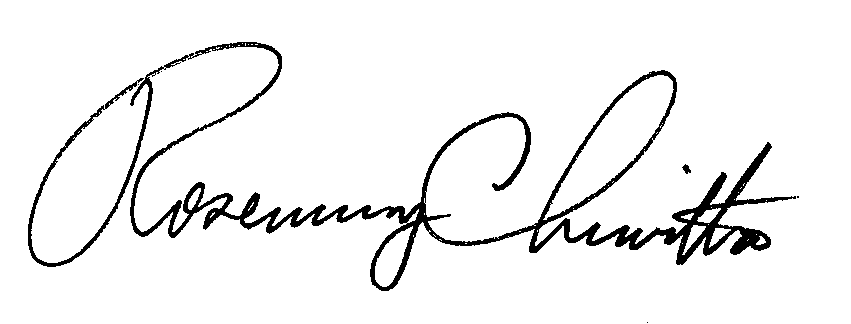 Rosemary ChiavettaSecretary of the CommissionEnclosuresRC:alw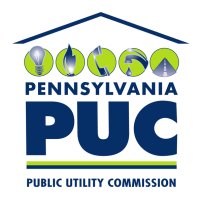  PUBLIC UTILITY COMMISSION400 NORTH STREET, KEYSTONE BUILDING, SECOND FLOORHARRISBURG, PENNSYLVANIA  17120IN REPLY PLEASE REFER TO OUR 